ИНФОРМАЦИОННЫЙ БЮЛЛЕТЕНЬ № 14(218)АДМИНИСТРАЦИИЕЙСКОУКРЕПЛЕНСКОГОСЕЛЬСКОГО ПОСЕЛЕНИЯЩЕРБИНОВСКОГО РАЙОНАсело Ейское Укрепление25.09.2017СОДЕРЖАНИЕО создании территориальной комиссии по профилактике правонарушений на территории Ейскоукрепленского сельского поселения Щербиновского районаВ целях снижения уровня преступности на территории Ейскоукрепленского сельского поселения Щербиновского района, комплексного решения задач по профилактике предупреждению преступлений и правонарушений, повышения эффективности деятельности органов местного самоуправления Ейскоукрепленского сельского поселения Щербиновского района, правоохранительных органов, казачества, народных дружин и общественных организаций в сфере профилактики правонарушений и в целях реализации Федерального закона от 23 июня 2014 года № 182-ФЗ «Об основах системы профилактики в Российской Федерации», Закона Краснодарского края от 1 ноября 2013 года № 2824-КЗ «О профилактике правонарушений в Краснодарском крае», руководствуясь пунктом 14 статьи 9 Устава Ейскоукрепленского сельского поселения Щербиновского района                                         п о с т а н о в л я ю: 1. Образовать территориальную комиссию по профилактике правонарушений на территории Ейскоукрепленского сельского поселения Щербиновского района и утвердить его состав, согласно приложению № 1.2. Утвердить Положение о территориальной комиссии по профилактике правонарушений на территории Ейскоукрепленского сельского поселения Щербиновского района, согласно приложению № 2.3. Признать утратившими силу постановления Ейскоукрепленского сельского поселения Щербиновского района:от 27 апреля 2012 года № 19 «Об образовании Совета профилактики Ейскоукрепленского сельского поселения Щербиновского района»;от 19 января 2015 года № 3 «О внесении изменений в постановление администрации Ейскоукрепленского сельского поселения Щербиновского района от 27 апреля 2012 года № 19 «О создании Совета профилактики Ейскоукрепленского сельского поселения Щербиновского района»;от 29 марта 2016 года № 47 «О внесении изменений в постановление администрации Ейскоукрепленского сельского поселения Щербиновского района от 27 апреля 2012 года № 19 «О создании Совета профилактики Ейскоукрепленского сельского поселения Щербиновского района»;от 15 ноября 2016 года № 110 «О внесении изменений в постановление администрации Ейскоукрепленского сельского поселения Щербиновского района от 27 апреля 2012 года № 19 «О создании Совета профилактики Ейскоукрепленского сельского поселения Щербиновского района».4. Разместить настоящее постановление на сайте администрации Ейскоукрепленского сельского поселения Щербиновского района.5.  Официально опубликовать настоящее постановление в периодическом печатном издании «Информационный бюллетень администрации Ейскоукрепленского сельского поселения Щербиновского района».6. Контроль за выполнением настоящего постановления оставляю за собой.7. Настоящее постановление вступает в силу на следующий день после его официального опубликования.ГлаваЕйскоукрепленского сельского поселенияЩербиновского района                                                                           А.А. КолосовПриложение № 1УТВЕРЖДЕНпостановлением администрацииЕйскоукрепленского сельскогопоселения Щербиновского районаот 01.09.2017 № 56СОСТАВтерриториальной комиссии по профилактике правонарушенийна территории Ейскоукрепленского сельского поселения Щербиновского районаГлаваЕйскоукрепленского сельского поселенияЩербиновского района                                                                          А.А. КолосовПРИЛОЖЕНИЕ № 2УТВЕРЖДЕНО постановлением администрации Ейскоукрепленского сельского поселения Щербиновского районаот 01.09.2017 № 56ПОЛОЖЕНИЕ о территориальной комиссии по профилактике правонарушений на территории Ейскоукрепленского сельского поселения Щербиновского района1. Общие положения 1.1. Территориальная Комиссия по профилактике правонарушений на территории Ейскоукрепленского сельского поселения Щербиновского района (далее – территориальная комиссия) является координационным органом, осуществляющим взаимодействие субъектов профилактики правонарушений и лиц, участвующих в профилактике правонарушений на подведомственной территории в сфере профилактики правонарушений, охраны общественного порядка на территории Ейскоукрепленского сельского поселения Щербиновского района. Её деятельность направлена на защиту личности, общества и государства от противоправных посягательств, предупреждения правонарушений, профилактикой безнадзорности, беспризорности и антиобщественных действий несовершеннолетних, улучшением работы по профилактике правонарушений связанных с пьянством, алкоголизмом, наркоманией, противодействием незаконной миграции, повышением уровня правовой грамотности и развитие правосознания граждан. Профилактикой правонарушений со стороны лиц состоящих на учётах в органах подведомственных субъектам профилактики правонарушений.Территориальная комиссия оказывает содействие правоохранительным органам и иным субъектам профилактики правонарушений в соответствии с законодательством Российской Федерации в сфере профилактики правонарушений. 1.2. Территориальная комиссия в своей деятельности руководствуется Конституцией Российской Федерации, федеральными конституционными законами, федеральными законами, указаниями и распоряжениями Президента Российской Федерации, постановлениями и распоряжениями Правительства Российской Федерации, иными нормативными правовыми актами Российской Федерации, решениями Краевой координационной комиссии по профилактике правонарушений, муниципальной координационной комиссии по профилактике правонарушений, законами и нормативными правовыми актами Краснодарского края, муниципальными правовыми актами, а также настоящим Положением.1.3. Территориальная комиссия создаётся постановлением администрации Ейскоукрепленского сельского поселения Щербиновского района и осуществляет свою деятельность на территории Ейскоукрепленского сельского поселения Щербиновского района. 1.4. Председателем территориальной комиссии является глава Ейскоукрепленского сельского поселения Щербиновского района.2. Основные задачи территориальной комиссии 2.1. Основными задачами являются: 2.1.1. Координация деятельности должностных лиц субъектов профилактики правонарушений и осуществление взаимодействия с правоохранительными органами местного самоуправления по реализации социальных, правовых и иных практических мер, направленных на профилактику правонарушений, устранение причин и условий, способствующих их совершению.2.1.2. Проведение комплексного анализа состояния профилактики правонарушений на подведомственной территории с последующей выработкой необходимых рекомендаций.2.1.3. Выработка решений и комплексных мер и их внедрение в практическую деятельность должностных лиц субъектов профилактики правонарушений в пределах полномочий, установленных законодательством Российской Федерации.2.1.4. Организация заслушивания должностных лиц по вопросам предупреждения правонарушений, устранения причин и условий, способствующих их совершению.2.1.5. Информирование муниципальной координационной комиссии по профилактике правонарушений (ККПП) о состоянии профилактической деятельности, внесение предложений по повышению её эффективности.2.1.6. Содействие должностным лицам правоохранительных органов в области профилактики правонарушений в части реализации прав предусмотренных законом № 182-ФЗ.2.1.7. Оказание содействия в деятельности добровольных формирований населения, уставные цели которых предусматривают их участие в охране общественного порядка, профилактике правонарушений.2.1.8. Работа по выявлению лиц, нарушающих общественный порядок, совершающих правонарушения, неправильно ведущих себя в быту, употребляющих наркотические вещества без назначения врача, злоупотребляющих спиртными напитками, склонных к нарушению общественного порядка, потенциальных правонарушителей и других граждан.2.1.9. Анализ состояния правопорядка на территории обслуживания комиссии и принятия решений по эффективной организации работы комиссии на основе имеющихся данных.2.1.10. Планирование работы комиссии на основе анализа оперативной обстановки на подведомственной территории.2.1.11. Общая организация, контроль и анализ эффективности работы комиссии.2.1.12. Организация участия населения Ейскоукрепленского сельского поселения Щербиновского района в решении вопросов профилактики правонарушений. 2.1.13. Организация и проведение анализа эффективности принимаемых территориальной комиссией мер по профилактике правонарушений. Внесение предложений и подготовка материалов для рассмотрения на заседаниях координационных комиссий по профилактике правонарушений муниципального образования. 2.1.14. Организация работы в следующих формах профилактического воздействия: - правовое просвещение и правовое информирование - социальная адаптация - ресоциализация - социальная реабилитация - помощь лицам, пострадавшим от правонарушений или подверженным риску стать таковыми 2.1.15. Оказание помощи лицам и общественным объединениям и иным организациям, участвующим в профилактике правонарушений реализовывать свои права в сфере профилактики правонарушений, а также посредством добровольного участия в мероприятиях по охране общественного порядка и других, социально значимых мероприятиях, содействия правоохранительным органам и иным субъектам профилактики правонарушений в соответствии с федеральным законодательством. 2.1.16. Участие в разработке мер по профилактике правонарушений на территории Ейскоукрепленского сельского поселения Щербиновского района, принятие мер к устранению причин и условий, способствующих совершения преступлений и правонарушений. 2.1.17. Иные задачи, вытекающие из решений координационных органов в сфере обеспечения безопасности населения и профилактике правонарушений Краснодарского края и муниципального образования Щербиновский район. 3. Полномочия территориальной комиссии 3.1. Территориальная комиссия осуществляет следующие полномочия: 3.1.1. Совместно с правоохранительными органами, отраслевыми и функциональными органами администрации муниципального образования Щербиновский район, другими заинтересованными организациями участвует в работе по профилактике правонарушений на своей территории, а также принимает меры по выявлению и устранению причин и условий, способствующих совершению преступлений и правонарушений, организует взаимодействия всех заинтересованных органов и лиц участвующих в профилактике правонарушений на своей территории. 3.1.2. Оказывает помощь и содействие органам внутренних дел, отраслевым, функциональным и территориальным органам администрации муниципального образования, территориальным органам федеральных органов исполнительной власти в осуществлении индивидуально-профилактической работы с лицами, состоящими на профилактических учётах в формах профилактического воздействия: - правовое просвещение и правовое информирование;- социальная адаптация;- ресоциализация;- социальная ресоциализация;- помощь лицам, пострадавшим от правонарушений или подверженным риску стать таковыми.3.1.3. Участвует в оказании помощи образовательным учреждениям и органам системы профилактики безнадзорности и правонарушений среди несовершеннолетних в осуществлении индивидуально-воспитательной работы с детьми и подростками, а также их родителями. 3.1.4. Совместно с учреждениями здравоохранения муниципального образования Щербиновский район и Ейскоукрепленского сельского поселения Щербиновского района принимает участие в подготовке и проведении мероприятий, направленных на борьбу с употреблением наркотических средств, психотропных веществ без назначения врача либо одурманивающих веществ, алкоголизмом и курением на соответствующей территории. 3.1.5. Участвует совместно с сотрудниками полиции, членами народных и казачьих дружин, представителями органов системы профилактики безнадзорности и правонарушений среди несовершеннолетних в организации и проведении мероприятий, патрулировании на соответствующей территории. 3.1.6. При наличии в поселении народной дружины координирует её деятельность и действия дружинников на территории поселения.3.1.7. Осуществляет прием граждан по вопросам своей деятельности, в том числе фиксирование информации по вопросам профилактики правонарушений, предупреждения и пресечения преступлений, правонарушений и антиобщественных действий.4. Организация деятельности территориальной комиссии 4.1. Основной формой работы территориальной комиссии являются заседания, которые проводятся не реже одного раза в месяц. Территориальная комиссия вправе проводить выездные заседания (по месту жительства, учёбы или работы лиц, приглашаемых на заседания территориальной комиссии). Деятельность территориальной комиссии осуществляется на плановой основе. При необходимости, по решению председателя, могут быть проведены внеочередные (внеплановые) заседания территориальной комиссии. 4.2. Работа территориальной комиссии организуется по следующим направлениям: 4.2.1. Проведение комплекса мероприятий, направленных на оказание лицам, находящимся в трудной жизненной ситуации, содействия в реализации их конституционных прав и свобод, а также помощи в трудовом и бытовом устройстве.- безнадзорным и беспризорным несовершеннолетним;- лицам, отбывающим уголовное наказание, не связанное с лишением свободы;- лицам, занимающиеся бродяжничеством и попрошайничеством;- несовершеннолетним, подвергнутым принудительным мерам воспитательного воздействия;- лицам без определённого места жительства;- другим категориям лиц, предусмотренных законодательством Российской Федерации, в том числе лицам, прошедшим курс лечения от наркомании, алкоголизма и токсикомании и реабилитацию, а также лицам, не способным самостоятельно обеспечить свою безопасность, с их согласия.4.2.2.Стимулирования деятельности организаций, предоставляющих рабочие места лицам, нуждающимся в социальной адаптации, а также лицам, прошедшим курс лечения от наркомании, алкоголизма и токсикомании и реабилитацию;4.2.3. Предоставления лицам, нуждающимся в социальной адаптации, в том числе лицам, находящимся в трудной жизненной ситуации, социальных услуг в организациях социального обслуживания в соответствии с Федеральным законом от 28 декабря 2013 года № 442-ФЗ "Об основах социального обслуживания граждан в Российской Федерации", а также нормативными правовыми актами органов государственной власти Краснодарского края и органов местного самоуправления;4.2.4. привлечения общественных объединений для оказания содействия лицам, нуждающимся в социальной адаптации.4.2.5.Проведения комплекса мер социально-экономического, педагогического, правового характера, осуществляемых субъектами профилактики правонарушений в соответствии с их компетенцией и лицами, участвующими в профилактике правонарушений, в целях реинтеграции в общество лиц, отбывших уголовное наказание в виде лишения свободы и (или) подвергшихся иным мерам уголовно-правового характера.4.2.6. Проведение мероприятий по восстановлению утраченных социальных связей и функций лицами, находящимися в трудной жизненной ситуации, в том числе потребляющими наркотические средства и психотропные вещества в немедицинских целях.4.2.7. Социальная реабилитация лиц, находящихся в трудной жизненной ситуации, в том числе потребляющих наркотические средства и психотропные вещества в немедицинских целях, осуществляется в соответствии с законодательством Российской Федерации посредством:- разъяснения существующего порядка оказания социальной, профессиональной и правовой помощи;-организация работы по оказанию психологической помощи;- проведение работы по содействия в восстановлении утраченных документов, социально-полезных связей.4.2.8.Организация работы по оказанию правовой, социальной, психологической, медицинской и иной поддержки лицам, пострадавшим от правонарушений или подверженным риску стать таковыми, осуществляемой в соответствии с законодательством Российской Федерации с их согласия в целях минимизации последствий правонарушений либо снижения риска стать пострадавшими от правонарушений.4.3.Оказание содействия правоохранительным и другим субъектам профилактик правонарушений: -в защите личности, общества и государства от противоправных посягательств;-в предупреждении правонарушений;-в развитии системы профилактического учёта лиц, склонных к совершению правонарушений;-в охране общественного порядка, в том числе при проведении спортивных, зрелищных и иных массовых мероприятий;-в обеспечении общественной безопасности, в том числе безопасности дорожного движения и транспортной безопасности;-в противодействии незаконной миграции;-в предупреждение безнадзорности, беспризорности, правонарушений и антиобщественных действий несовершеннолетних;-в противодействие терроризму и экстремистской деятельности, защита потенциальных объектов террористических посягательств, в том числе критически важных и (или) потенциально опасных объектов инфраструктуры и жизнеобеспечения, а также мест массового пребывания людей;-в противодействие незаконному обороту наркотических средств, психотропных веществ и их прекурсоров;-в обеспечении защиты и охраны частной, государственной, муниципальной и иных форм собственности;-в обеспечении экономической безопасности;-в противодействии коррупции, выявлении и устранении причин и условий её возникновения;-в обеспечении экологической безопасности, охрана окружающей среды;-в обеспечение пожарной безопасности;-в предупреждение, ликвидация и (или) минимизация последствий чрезвычайных ситуаций природного и техногенного характера;-в  повышение уровня правовой грамотности и развитие правосознания граждан.4.4. Реализация работы территориальной комиссии осуществляется посредством:-совершенствования эффективного взаимодействия субъектов профилактики правонарушений по территориальности с лицами, участвующими в профилактике правонарушений, по вопросам профилактики правонарушений;-выявления и устранения причин и условий, способствующих антиобщественному поведению и совершению правонарушений, в том числе на почве социальной, расовой, национальной или религиозной розни;-выявления лиц, склонных к совершению правонарушений;-выявления лиц, пострадавших от правонарушений или подверженных риску стать таковыми, и лиц, находящихся в трудной жизненной ситуации (в том числе лиц, страдающих заболеваниями наркоманией и алкоголизмом, лиц без определённого места жительства);-применения иных мер, предусмотренных федеральными законами, законами субъектов Российской Федерации, муниципальными правовыми актами.4.5. В заседаниях территориальной комиссии могут принимать участие представители органов государственной власти Краснодарского края, органов местного самоуправления, общественных объединений, других организаций и граждане. 4.6. Заседание территориальной комиссии считается правомочными, если в нём участвует более половины её членов и оформляется протоколом, который подписывается председателем территориальной комиссии и секретарём. 4.7. Решения территориальной комиссии принимаются простым большинством голосов присутствующих на её заседании. 4.8. Территориальная комиссия принимает решения в соответствии с её компетенцией и доводятся до сведения заинтересованных лиц. 4.9. Секретарь территориальной комиссии осуществляет ведение документации, а также информационно-аналитических материалов по решаемым вопросам в пределах своей компетенции. 4.10. Территориальная комиссия вправе ходатайствовать перед органами местного самоуправления, руководителями предприятий, учреждений и организаций о поощрении лиц, активно участвующих в деятельности по профилактики правонарушений на подведомственной территории. 4.11. Общее руководство и контроль за деятельностью территориальной комиссии осуществляет координационная комиссия по профилактике правонарушений администрации муниципального образования Щербиновский район.ГлаваЕйскоукрепленского сельского поселенияЩербиновского района                                                                          А.А. КолосовОб утверждении отчета об исполнении бюджета Ейскоукрепленского сельского поселения Щербиновского района за I полугодие 2017 годаВ соответствии с Бюджетным кодексом Российской Федерации, решением Совета Ейскоукрепленского сельского поселения Щербиновского района                 от 2 ноября 2012 года № 2 «Об утверждении Положения о бюджетном                    процессе в Ейскоукрепленском сельском поселении Щербиновского района»,                                     п о с т а н о в л я ю:1. Утвердить отчет об исполнении бюджета Ейскоукрепленского сельского поселения Щербиновского района за I полугодие 2017 года (прилагается).2. Направить отчет об исполнении бюджета Ейскоукрепленского сельского поселения Щербиновского района за I полугодие 2017 года в Совет Ейскоукрепленского сельского поселения Щербиновского района и Контрольно-счетную палату муниципального образования Щербиновский район.3. Разместить настоящее постановление на официальном сайте администрации Ейскоукрепленского сельского поселения Щербиновского района.4. Опубликовать настоящее постановление в периодическом печатном издании «Информационный бюллетень администрации Ейскоукрепленского сельского поселения Щербиновского района».5. Контроль за выполнением настоящего постановления оставляю за собой.6. Постановление вступает в силу со дня его подписания.Исполняющий обязанности главыЕйскоукрепленского сельского поселенияЩербиновского района                                                                          Е.В. АнченкоПРИЛОЖЕНИЕУТВЕРЖДЕН постановлением администрации Ейскоукрепленского сельского поселения Щербиновского районаот 25.09.2017 № 60Отчет об исполнении бюджета Ейскоукрепленского сельского поселения Щербиновского района за I полугодие 2017 годаИсполняющий обязанности главыЕйскоукрепленского сельского поселенияЩербиновского района                                                                                                                                               Е.В. АнченкоОтчет об использовании бюджетных ассигнований резервного фондаадминистрации Ейскоукрепленского сельского поселения Щербиновского районаза I полугодие 2017 годаИсполняющий обязанности главыЕйскоукрепленского сельского поселенияЩербиновского района                                                                                                                                               Е.В. АнченкоОтчет  об использовании бюджетных ассигнований муниципального дорожного фонда Ейскоукрепленского сельского поселения Щербиновского районаза I полугодие 2017 годарублейИсполняющий обязанности главыЕйскоукрепленского сельского поселенияЩербиновского района                                                                                                                                               Е.В. АнченкоСведения о численности муниципальных служащих, работников муниципальных учреждений и фактических расходах  на их содержание  за  I полугодие 2017 годаИсполняющий обязанности главыЕйскоукрепленского сельского поселенияЩербиновского района                                                                      Е.В. АнченкоОб общественной муниципальной комиссии по 
обеспечению реализации муниципальной программы Ейскоукрепленского сельского поселения Щербиновского района «Формирование современной городской среды» на 2018 – 2020 годыВ соответствии с Федеральным законом от 6 октября 2003 года № 131-ФЗ «Об общих принципах организации местного самоуправления в Российской Федерации», постановлением Правительства Российской Федерации от 10 февраля 2017 года № 169 «Об утверждении Правил предоставления и распределения субсидий из федерального бюджета бюджетам субъектов Российской Федерации на поддержку государственных программ субъектов Российской Федерации и муниципальных программ формирования современной городской среды» соответствии с Порядком принятия решения о разработке, формировании, реализации, оценки эффективности реализации муниципальных программ Ейскоукрепленского сельского поселения Щербиновского района, в целях повышение уровня комплексного благоустройства для повышения качества жизни населения Ейскоукрепленского сельского поселения Щербиновского района, руководствуясь статьей 36 Устава Ейскоукрепленского сельского поселения Щербиновского района, п о с т а н о в л я ю: 1. Создать общественную муниципальную комиссию по обеспечению реализации муниципальной программы Ейскоукрепленского сельского поселения Щербиновского района «Формирование современной городской среды» на 2018 - 2020 годы и утвердить ее состав, согласно приложению № 1.2. Утвердить Положение об общественной муниципальной комиссии по обеспечению реализации муниципальной программы Ейскоукрепленского сельского поселения Щербиновского района «Формирование современной городской среды» на 2018 - 2020 годы, согласно приложению № 2.3. Разместить настоящее постановление на официальном сайте администрации Ейскоукрепленского сельского поселения Щербиновского района.4. Официально опубликовать настоящее постановление в периодическом печатном издании «Информационный бюллетень администрации Ейскоукрепленского сельского поселения Щербиновского района».5. Контроль за выполнением настоящего постановления оставляю за собой.6. Постановление вступает в силу на следующий день после его официального опубликования.Исполняющий обязанности главыЕйскоукрепленского сельского поселенияЩербиновского района                                                                       Е.В. АнченкоПРИЛОЖЕНИЕ № 1УТВЕРЖДЕНпостановлением администрации Ейскоукрепленского сельского поселения Щербиновского районаот 25.09.2017 № 63СОСТАВобщественной муниципальной комиссии по обеспечениюреализации муниципальной программы Ейскоукрепленскогосельского поселения Щербиновского района «Формированиесовременной городской среды» на 2018 - 2020 годыИсполняющий обязанности главыЕйскоукрепленского сельского поселенияЩербиновского района                                                                       Е.В. АнченкоПРИЛОЖЕНИЕ № 2УТВЕРЖДЕНОпостановлением администрации Ейскоукрепленского сельского поселения Щербиновского районаот 25.10.2017 № 63ПОЛОЖЕНИЕоб общественной муниципальной комиссиипо обеспечению реализации муниципальной программыЕйскоукрепленского сельского поселения Щербиновского района«Формирование современной городской среды»на 2018 - 2020 годыНастоящее Положение определяет порядок работы общественной муниципальной комиссии по обеспечению реализации муниципальной программы Ейскоукрепленского сельского поселения Щербиновского района «Формирования современной городской среды» на 2018 - 2020 годы (далее - Комиссия).В своей деятельности Комиссия руководствуется Конституцией Российской Федерации, федеральными законами, нормативными правовыми актами Российской Федерации, законами и иными нормативными правовыми актами Краснодарского края, муниципальными правовыми актами органов местного самоуправления Ейскоукрепленского сельского поселения Щербиновского района и настоящим Положением.Комиссия создается и упраздняется постановлением администрации Ейскоукрепленского сельского поселения Щербиновского района.В сфере своей компетенции Комиссия:рассматривает и оценивает заявки граждан и организаций о включении общественной территории в муниципальную программу на предмет соответствия заявки установленным требованиям; рассматривает и утверждает дизайн-проект общественной территории, подлежащей благоустройству в рамках муниципальной программы; рассматривает и утверждает дизайн-проект благоустройства наиболее посещаемой территории общего пользования; проводит оценку предложений заинтересованных лиц к проекту муниципальной программы; контролирует и координирует реализацию муниципальной программы на территории Ейскоукрепленского сельского поселения Щербиновского района. Состав Комиссии формируется из представителей органов местного самоуправления Ейскоукрепленского сельского поселения Щербиновского района, территориального общественного самоуправления Ейскоукрепленского сельского поселения Щербиновского района, политических партий и движений, общественных организаций, иных лиц.6. Руководство деятельностью Комиссии осуществляет председатель комиссии. В случае его отсутствия обязанности председателя исполняет заместитель председателя Комиссии.Председатель Комиссии: обеспечивает выполнение полномочий и реализацию прав Комиссии, исполнение Комиссией возложенных обязанностей;руководит деятельностью Комиссии;организует и координирует работу Комиссии;осуществляет общий контроль за реализацией принятых Комиссией решений и предложений.Секретарь Комиссии:оповещает членов Комиссии о времени и месте проведения заседаний;осуществляет делопроизводство в Комиссии;ведет, оформляет протоколы заседаний Комиссии.Заседания Комиссии проводятся по мере необходимости.Заседания Комиссии проводятся в открытой форме с проведением видео фиксации с последующим размещением видеосъемки на официальном сайте администрации Ейскоукрепленского сельского поселения Щербиновского района в информационно-телекоммуникационной сети «Интернет».Члены комиссии должны присутствовать на заседаниях лично. В случае невозможности присутствия члена Комиссии на заседании по уважительным причинам он вправе с согласия председателя Комиссии с письменным уведомлением направить для участия в заседании своего представителя. При этом в таком уведомлении должно содержаться указание на предоставление или не предоставление представителю члена комиссии права голоса.Заседания Комиссии считаются правомочным, если на нем присутствуют не менее половины её членов.Решение Комиссии принимается открытым голосованием простым большинством голосов от числа присутствующих членов Комиссии. Каждый член Комиссии обладает правом одного голоса. При равенстве голосов голос председательствующего на Комиссии является решающим.Решения Комиссии оформляются протоколом, подписываемым председательствующим на Комиссии и секретарем.Протокол Комиссии не позднее 2 рабочих дней после проведения заседания Комиссии размещается на официальном сайте Администрации Ейскоукрепленского сельского поселения Щербиновского района в информационно-телекоммуникационной сети «Интернет».Исполняющий обязанности главыЕйскоукрепленского сельского поселенияЩербиновского района                                                                       Е.В. АнченкоОб утверждении Порядка проведения общественного обсужденияпроекта муниципальной программы Ейскоукрепленского сельского поселения Щербиновского района «Формирование современной городской среды» на 2018-2020 годыВ соответствии с постановлением правительства Российской Федерации от 10 февраля 2017 года № 169 «Об утверждении Правил предоставления и распределения субсидий из федерального бюджета бюджетам субъектов Российской Федерации на поддержку государственных программ субъектов Российской Федерации и муниципальных программ формирования современной городской среды», с Федеральным законом от 6 октября 2003 года № 131-ФЗ «Об общих принципах организации местного самоуправления в Российской Федерации», руководствуясь статьей 36 Устава Ейскоукрепленского сельского поселения Щербиновского района,                                 п о с т а н о в л я ю:1. Утвердить порядок проведения общественного обсуждения проекта муниципальной программы Ейскоукрепленского сельского поселения Щербиновского района «Формирование современной городской среды» на 2018-2020 годы (прилагается).2. Разместить настоящее постановление на официальном сайте администрации Ейскоукрепленского сельского поселения Щербиновского района.3. Опубликовать настоящее постановление в периодическом печатном издании «Информационный бюллетень администрации Ейскоукрепленского сельского поселения Щербиновского района».4. Контроль за выполнением настоящего постановления оставляю за собой.5. Постановление вступает в силу на следующий день со дня его официального опубликования.Исполняющий обязанности главыЕйскоукрепленского сельского поселенияЩербиновского района                                                                      Е.В. Анченко                                                                                 ПРИЛОЖЕНИЕУТВЕРЖДЕНпостановлением администрацииЕйскоукрепленского сельского поселения Щербиновского районаот 25.09.2017 № 64ПОРЯДОКпроведения общественного обсуждения проекта муниципальной программы Ейскоукрепленского сельского поселения Щербиновского района «Формирование современной городской среды» на 2018-2020 годыОбщие положения1.1. Настоящий Порядок разработан в соответствии Федеральным законом от 6 октября 2003 № 131-ФЗ «Об общих принципах организации местного самоуправления в Российской Федерации», Постановлением Правительства Российской Федерации от 10 февраля 2017 года № 169 «Об утверждении Правил предоставления и распределения субсидий из федерального бюджета бюджетам субъектов Российской Федерации на поддержку государственных программ субъектов Российской Федерации и муниципальных программ формирования современной городской среды», в целях общественного обсуждения проекта муниципальной программы Ейскоукрепленского сельского поселения Щербиновского района «Формирование современной городской среды» на 2018-2020 годы (далее - проект программы).В обсуждении проекта программы принимают участие граждане, постоянно проживающие на территории Ейскоукрепленского сельского поселения Щербиновского района (далее – Ейскоукрепленское сельское поселение), достигшие на день обсуждения возраста 18 лет и организации, зарегистрированные на территории Ейскоукрепленского сельского поселения.Результаты внесенных предложений носят рекомендательный характер. Формы участия граждан, организаций в обсужденииУчастники общественного обсуждения проекта программы подают свои предложения в письменной форме или в форме электронного обращения, по форме, согласно приложению к настоящему порядку.Порядок и сроки внесения гражданами, организациями предложений3.1. Представленные предложения от участников общественного обсуждения проекта программы принимаются в течение 30 (тридцати) дней с момента опубликования (обнародования) проекта программы.Предложения принимаются в администрации Ейскоукрепленского сельского поселения в рабочие дни с 8.00 часов до 16.00 часов (перерыв с 12.00 часов до 13.00 часов) по адресу: 353640, Краснодарский край, Щербиновский район, село Ейское Укрепление, ул. Суворова, д. 12. Телефон для справок: 8(86151) 3-72-47, e-mail: eusp_@mail.ru.Порядок рассмотрения предложений граждан, организаций4.1. Предложения от участников общественного обсуждения проекта программы поступающие в общественную муниципальную комиссию по обеспечению реализации муниципальной программы Ейскоукрепленского сельского поселения Щербиновского района «Формирование современной городской среды» на 2018 - 2020 годы (далее – комиссия), подлежат обязательной регистрации в журнале регистрации предложений от участников общественного обсуждения проекта программы, поступающих в комиссию.4.2. Представленные для рассмотрения и оценки от участников общественного обсуждения проекта программы предложения, поступившие с нарушением порядка, срока и формы подачи предложений, по решению комиссии могут быть оставлены без рассмотрения.4.3. По итогам рассмотрения каждого из поступивших предложений комиссия принимает решение о рекомендации его к принятию либо отклонениюПо окончании принятия представленных для рассмотрения и оценки предложений от участников общественного обсуждения проекта программы комиссия готовит заключение.Заключение содержит следующую информацию:общее количество поступивших предложений;количество и содержание поступивших предложений оставленных без рассмотрения;содержание предложений рекомендуемых к отклонению;содержание предложений рекомендуемых для одобрения.4.5. Представленные для рассмотрения и оценки предложения от участников общественного обсуждения проекта программы по результатам рассмотрения на заседании комиссии включаются в муниципальную программу Ейскоукрепленского сельского поселения Щербиновского района «Формирование современной городской среды» на 2018-2020 годы.4.6. По просьбе заинтересованных лиц, представителей заинтересованных лиц уполномоченных на представление предложений по обсуждению проекта программы, им в письменной или устной форме сообщается о результатах рассмотрения поступивших от них предложений.Исполняющий обязанности главыЕйскоукрепленского сельского поселенияЩербиновского района                                                                          Е.В. АнченкоПРИЛОЖЕНИЕк Порядку проведения общественного обсуждения проекта муниципальной программы Ейскоукрепленского сельского поселения Щербиновского района «Формирование современной городской среды» на 2018-2020 годыПРЕДЛОЖЕНИЕ
общественного обсуждения проекта муниципальной программы Ейскоукрепленского сельского поселения Щербиновского района «Формирование современной городской среды»на 2018-2020 годыДата _________________Куда: в администрацию Ейскоукрепленского сельского поселения Щербиновского района, Щербиновский район, село Ейское Укрепление, ул. Суворова, д. 12.Наименование заинтересованного лица_________________________________Местонахождение заинтересованного лица (юридический адрес и (или) почтовый адрес)____________________________________________ИНН, ОГРН, КПП (для юридического лица)_____________________________Паспортные данные (для физического лица)____________________________Номер контактного телефона (факса)__________________________________Изучив Проект муниципальной программы предлагаем:Включить в адресный перечень общественных территорий Ейскоукрепленского сельского поселения Щербиновского района, на которых планируется благоустройство:______________________________________________________                                                      (вид работ, адрес территории МКД) ____________________________________________________________________(кратко изложить суть предложения, обоснования необходимости его принятия____________________________________________________________________, включая описание проблем, указать круг лиц, интересы которых будут затронуты)Внести изменения и (или) дополнения в текстовую часть проекта муниципальной программы: ______________________________________________________________________________________________________ К настоящим предложениям прилагаются документы на __ л. __________________________________________________________________(подпись, фамилия, имя, отчество подписавшего предложение по проекту муниципальной программы)	 Даю согласие на обработку моих персональных данных в целях рассмотрения и включения предложений в проект муниципальной программы «Формирование современной городской среды» на 2018-2020 годы, в соответствии с действующим законодательством.Персональные данные, в отношении которых дается настоящее согласие, включают данные, указанные в настоящем предложении. Действия с персональными данными включают в себя: обработку (сбор, систематизацию, накопление, хранение, уточнение, обновление, изменение), использование, распространение, обеспечение, блокирование, уничтожение. Обработка персональных данных: автоматизация с использованием средств вычислительной техники, без использования средств автоматизации. Согласие действует с момента подачи данных предложений в проект муниципальной программы «Формирование современной городской среды» на 2018-2020 годы до моего письменного отзыва данного согласия.______________________________________________________________________Личная подпись датаИсполняющий обязанности главыЕйскоукрепленского сельского поселенияЩербиновского района                                                                          Е.В. АнченкоОб утверждении Порядка представления, рассмотрения и оценки предложений граждан, организаций о включении в муниципальную программу Ейскоукрепленского сельского поселения Щербиновского района «Формирование современной городской среды» на 2018-2020 годы общественной территории Ейскоукрепленского сельского поселения Щербиновского района, подлежащей благоустройству в 2018-2020 годахВ соответствии с Федеральным законом от 6 октября 2003 года № 131-ФЗ «Об общих принципах организации местного самоуправления в Российской Федерации», постановлением Правительства Российской Федерации                          от 10 февраля 2017 года № 169 «Об утверждении Правил предоставления и распределения субсидий из федерального бюджета бюджетам субъектов Российской Федерации на поддержку государственных программ субъектов Российской Федерации и муниципальных программ формирования современной городской среды», руководствуясь статьей 36 Устава Ейскоукрепленского сельского поселения Щербиновского района,                                 п о с т а н о в л я ю:1.Утвердить Порядок представления, рассмотрения и оценки предложений граждан, организаций о включении в муниципальную программу Ейскоукрепленского сельского поселения Щербиновского района «Формирование современной городской среды» на 2018-2020 годы общественной территории Ейскоукрепленского сельского поселения Щербиновского района, подлежащей благоустройству в 2018-2020 годах, согласно приложению.2. Разместить настоящее постановление на официальном сайте администрации Ейскоукрепленского сельского поселения Щербиновского района.3. Опубликовать настоящее постановление в периодическом печатном издании «Информационный бюллетень администрации Ейскоукрепленского сельского поселения Щербиновского района».4. Контроль за выполнением настоящего постановления оставляю за собой.5. Постановление вступает в силу на следующий день со дня его официального опубликования.Исполняющий обязанности главыЕйскоукрепленского сельского поселенияЩербиновского района                                                                     Е.В АнченкоПРИЛОЖЕНИЕУТВЕРЖДЕН постановлением администрацииЕйскоукрепленского сельского поселения Щербиновского районаот 25.09.2017 № 65ПСТВЛЕНИЕПОРЯДОКпредставления, рассмотрения и оценки предложений граждан, организаций о включении в муниципальную программу Ейскоукрепленского сельского поселения Щербиновского района «Формирование современной городской среды» на 2019-2020 годы общественной территории Ейскоукрепленского сельского поселения Щербиновского района, подлежащей благоустройству в 2018-2020 годахОбщие положенияНастоящий Порядок определяет последовательность действий и сроки представления, рассмотрения и оценки предложений граждан, организаций о включении в муниципальную программу Ейскоукрепленского сельского поселения Щербиновского района«Формирование современной городской среды» на 2018-2020 годы (далее – муниципальная программа) общественной территории Ейскоукрепленского сельского поселения Щербиновского района, подлежащей благоустройству, наиболее посещаемой муниципальной территории общего пользования Ейскоукрепленского сельского поселения Щербиновского района, подлежащей благоустройству в 2018-2020 годах (далее - Порядок).1.2. Под общественной территорией, территорией общего пользования Ейскоукрепленского сельского поселения Щербиновского района (далее – общественная территория) понимается территория соответствующего функционального назначения, которой беспрепятственно пользуется неограниченный круг лиц, в том числе центральные улицы, площади, парки, пешеходные зоны, стадион и т.д.1.3. Адресный перечень общественных территорий, на которых планируется благоустройство (далее – адресный перечень) формируется отдельно на каждый год из числа представленных заинтересованными лицами предложений, и отобранных с учетом результатов общественного обсуждения, проведенного в соответствии с Порядком проведения общественного обсуждения проекта муниципальной программы Ейскоукрепленского сельского поселения Щербиновского района «Формирование современной городской среды» на 2018-2020 годы и Положением об общественной муниципальной комиссии по обеспечению реализации муниципальной программы Ейскоукрепленского сельского поселения Щербиновского района «Формирование современной городской среды» на 2018-2020 годы.1.4. Заинтересованными лицами на включение в адресный перечень выступают физические, юридические лица, органы местного самоуправления (далее – заявители).1.5. Уведомление, предусматривающее срок приема предложений на включение в адресный перечень, адрес для направления предложений и контактные данные подлежат размещению на официальном сайте администрации Ейскоукрепленского сельского поселения Щербиновского района: http://eusp.su.1.6. Отбор заявителей на включение в адресный перечень осуществляется общественной муниципальной комиссией, созданной в соответствии с постановлением администрации Ейскоукрепленского сельского поселения Щербиновского района (далее - комиссия).1.7. Комиссия осуществляет:- прием и регистрацию предложений на включение в адресный перечень, исходя из даты предоставления таких предложений;- рассмотрение предложений;- принятие решений о включении территории общего пользования или об отказе в ее включении в адресный перечень по основаниям, установленным настоящим Порядком;- оценку предложений;- формирование адресного перечня территорий общего пользования, для которых сумма запрашиваемых средств соответствует планируемому объему средств из федерального бюджета, бюджета Краснодарского края и бюджета Ейскоукрепленского сельского поселения Щербиновского района.1.8. Поступившее предложение подлежит отклонению и заявителю дается письменный отказ и разъяснение о невозможности его рассмотрения, в случае, если предложения направлены после окончания срока приема предложений.1.9. По результатам оценки предложений комиссией утверждается Протокол оценки (ранжирования) заявок заинтересованных лиц на включение в адресный перечень (далее – Протокол).Условия включения общественных территорий в адресный перечень2.1. Предложения на включение общественных территорий в адресный перечень для организации благоустройства, подаваемые заявителем, должны отвечать следующим критериям:- наиболее посещаемая территория; - соответствие территории градостроительной документации в части ее функционального зонирования; - возможность реализации проекта благоустройства в полном объеме в текущем году. 2.2. Заявитель в предложении для включения общественной территории в адресный перечень указывает: - местоположение, перечень работ, предлагаемых к выполнению на общественной территории; - информацию по размещению на общественной территории видов оборудования, иных материальных объектов и образцов элементов благоустройства; - информацию по стилевому решению, в том числе по типам озеленения общественной территории, освещения и осветительного оборудования; - информацию, материалы, содержащие визуальное изображение предлагаемого благоустройства (фото, видео, рисунки и т.д.);- проблемы, на решение которых направлены мероприятия по благоустройству общественной территории.Предложения и прилагаемые к ним материалы (далее – заявка) направляются заявителем в комиссию для их регистрации, рассмотрения и оценки для включения в адресный перечень.3. Рассмотрение и оценка заявок для включения общественной территории в адресный перечень3.1. Поступившие заявки регистрируются в порядке их поступления от заявителей в журнале с указанием порядкового регистрационного номера, даты и времени поступления предложения, фамилии, имени, отчества (для физических лиц), наименования (для юридических лиц), а также местоположения общественной территории, предлагаемой к благоустройству.3.2.Комиссия для включения общественной территории в адресный перечень:- руководствуется при рассмотрении Заявок условиями включения общественной территории в адресный перечень, установленными пунктом 2.1. настоящего Порядка;- определяет количество общественных территорий, включаемых в программу на текущий год, исходя из планируемого объема средств из федерального бюджета, бюджета Краснодарского края и бюджета Ейскоукрепленского сельского поселения Щербиновского района на текущий финансовый год с учетом времени подачи Заявки.3.3. Оценка заявок для включения в адресный перечень общественных территорий осуществляется комиссией в соответствии с критериями, указанными в пункте 2.1. настоящего Порядка, а также с учетом результатов общественного обсуждения предложений по проекту программы и проводится в три этапа:1) принятие решения о допуске к участию в ранжировании перечня общественных территорий, а также присвоение им порядкового номера участника;2) изготовление проектно-сметной документации в отношении перечня общественных территорий, допущенных к участию в ранжировании;3) ограничение числа общественных территорий в адресном перечне, количеством территорий общего пользования, для которых сумма запрашиваемых средств соответствует планируемому объему средств из федерального бюджета, бюджета Краснодарского края и бюджета Ейскоукрепленского сельского поселения Щербиновского района.3.4. Решение о допуске к участию в ранжировании общественных территорий принимается путем открытого голосования членов комиссии, присутствующих на заседании. Такое решение считается принятым, если за него проголосовало простое большинство членов комиссии, принявших участие в голосовании. При равенстве голосов, поданных за и против принятия решения, голос председателя комиссии является решающим.Указанное решение принимается в течение одного рабочего дня, следующего за датой окончания срока приема заявок.Сформированный Предварительный список общественных территорий для их включения в адресный перечень комиссия направляет в финансовый отдел администрации Ейскоукрепленского сельского поселения (далее – Отдел).3.5. Отдел в течение трех рабочих дней со дня получения Списка общественных территорий для их включения в адресный перечень: - определяет объемы и стоимость, подлежащих выполнению работ по благоустройству, составляет соответствующие дефектные ведомости и сметы с выездом на месторасположение территории общего пользования;- формирует Список общественных территорий для их включения в адресный перечень с учетом объемов и стоимости подлежащих благоустройству видов работ, согласованных комиссией; - направляет Список общественных территорий для их включения в адресный перечень в комиссию для подготовки Протокола.3.6. В день получения Списка общественных территорий для их включения в адресный перечень от Отдела, комиссия проводит итоговое заседание комиссии для формирования Протокола.Количество общественных территорий, включаемых в муниципальную программу на текущий год, определяется исходя из планируемого объема средств из федерального бюджета, бюджета Краснодарского края и бюджета Ейскоукрепленского сельского поселения Щербиновского района на текущий финансовый год с учетом времени подачи Заявки.3.7. Протокол подписывается членами комиссии, принявшими участие в заседании, и подлежит размещению на официальном сайте администрации Ейскоукрепленского сельского поселения Щербиновского района: http://eusp.su в течение трех дней со дня его подписания и утверждения.Протокол составляется в 2 экземплярах, один из которых остается в комиссии, второй экземпляр направляется в Отдел для подготовки проекта постановления администрации Ейскоукрепленского сельского поселения Щербиновского района об утверждении муниципальной программы, включающего, в том числе адресный перечень общественных территорий, на которых планируется благоустройство в текущем году.Исполняющий обязанности главыЕйскоукрепленского сельского поселенияЩербиновского района                                                                     Е.В. АнченкоООО «ЕПП», 353620, Щербиновский район, ст.Старощербиновская, ул.Красная, 60, тел/факс: 8(86132) 4-14-65, 4-42-67                                      yeisk-pp2@mail.ru.  25.09.2017. Заказ № ____, тираж 50 экз.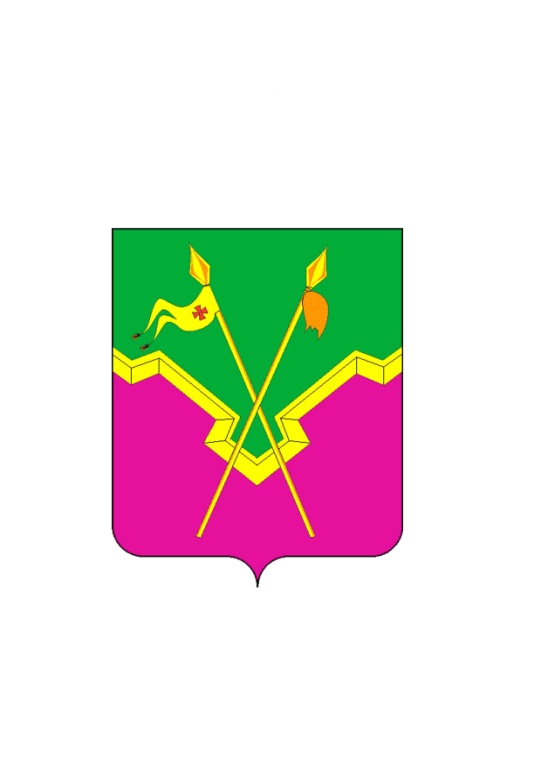 ПОСТАНОВЛЕНИЕ администрации Ейскоукрепленского сельского поселения Щербиновского района от 01.09.2017 № 56 «Об определении специально отведенных мест, перечня помещений, предоставляемых для проведения встреч депутатов с избирателями, и утверждении порядка их предоставления»стр. 3ПОСТАНОВЛЕНИЕ администрации Ейскоукрепленского сельского поселения Щербиновского района от 25.09.2017 № 60 «Об утверждении отчета об исполнении бюджета Ейскоукрепленского сельского поселения Щербиновского района за I полугодие 2017 года»стр. 13ПОСТАНОВЛЕНИЕ администрации Ейскоукрепленского сельского поселения Щербиновского района от 25.09.2017 № 63 «Об общественной муниципальной комиссии по обеспечению реализации муниципальной программы Ейскоукрепленского сельского поселения Щербиновского района «Формирование современной городской среды» на 2018 – 2020 годы»стр. 27ПОСТАНОВЛЕНИЕ администрации Ейскоукрепленского сельского поселения Щербиновского района от 25.09.2017 № 64 «Об утверждении Порядка проведения общественного обсужденияпроекта муниципальной программы Ейскоукрепленского сельского поселения Щербиновского района «Формирование современной городской среды» на 2018-2020 годы»стр. 32Постановление администрации Ейскоукрепленского сельского поселения Щербиновского района от 25.09.2017 № 65 «Об утверждении Порядка представления, рассмотрения и оценки предложений граждан, организаций о включении в муниципальную программу Ейскоукрепленского сельского поселения Щербиновского района «Формирование современной городской среды» на 2018-2020 годы общественной территории Ейскоукрепленского сельского поселения Щербиновского района, подлежащей благоустройству в 2018-2020 годах»стр. 37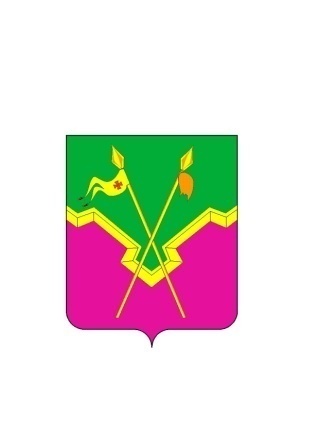 АДМИНИСТРАЦИЯЕЙСКОУКРЕПЛЕНСКОГО СЕЛЬСКОГО ПОСЕЛЕНИЯ ЩЕРБИНОВСКОГО РАЙОНАПОСТАНОВЛЕНИЕАДМИНИСТРАЦИЯЕЙСКОУКРЕПЛЕНСКОГО СЕЛЬСКОГО ПОСЕЛЕНИЯ ЩЕРБИНОВСКОГО РАЙОНАПОСТАНОВЛЕНИЕот 01.09.2017                                                          № 56село Ейское Укреплениесело Ейское УкреплениеКолосов Андрей Анатольевич-глава Ейскоукрепленского сельского поселения Щербиновского района, председатель территориальной комиссии;Александрова Татьяна Николаевна-эксперт отдела по общим и юридическим вопросам администрации Ейскоукрепленского сельского поселения Щербиновского района, секретарь территориальной комиссии;Члены Совета профилактики:Члены Совета профилактики:Члены Совета профилактики:Ампилогова Людмила Евгеньевна--старшая медсестра муниципального бюджетного учреждения здравоохранения Щербиновского района Ейскоукрепленская участковая больница (по согласованию);БарилкинаОльга Александровна-директор муниципального бюджетного учреждения культуры «Ейскоукрепленская сельская библиотека» Ейскоукрепленского сельского поселения Щербиновского района»;БатицкаяЗоя Петровна-заведующая муниципального бюджетного дошкольного образовательного учреждения детский сад № 4 (по согласованию);ГоленкоАлександр Викторович-член казачьей дружины Щербиновского районного казачьего общества (по согласованию);ЖерноваяСветлана Александровна-специалист по социальной работе отдела профилактики социального неблагополучия ГБУ СО КК «Щербиновский КЦСОН» (по согласованию);Дробященко Галина Анатольевна-депутат Совета Ейскоукрепленского сельского поселения Щербиновского района (по согласованию);КотельниковаНаталья Леонидовна-директор муниципального бюджетного общеобразовательного учреждения средняя общеобразовательная школа № 7 (по согласованию);Кузнецова Анна Александровна-социальный педагог муниципального бюджетного общеобразовательного учреждения средняя общеобразовательная школа № 7 (по согласованию);РазгоноваЯна Николаевнадиректор муниципального бюджетного учреждения культуры «Ейскоукрепленский сельский Дом культуры» Ейскоукрепленского сельского поселения Щербиновского района;СухоиваненкоНаталья Николаевна-руководитель органа территориального общественного самоуправления Ейскоукрепленского сельского поселения Щербиновского района № 2;Чевдарь Анна Игоревна-депутат Совета Ейскоукрепленского сельского поселения Щербиновского района (по согласованию);ШевченкоЗоя Сергеевна-руководитель органа территориального общественного самоуправления Ейскоукрепленского сельского поселения Щербиновского района № 1.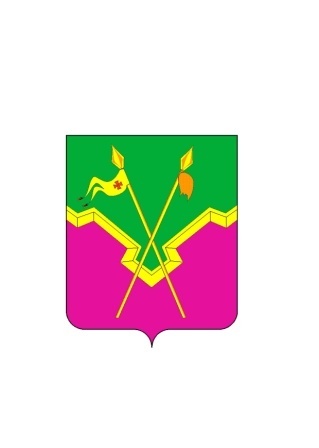 АДМИНИСТРАЦИЯЕЙСКОУКРЕПЛЕНСКОГО СЕЛЬСКОГО ПОСЕЛЕНИЯЩЕРБИНОВСКОГО РАЙОНАПОСТАНОВЛЕНИЕАДМИНИСТРАЦИЯЕЙСКОУКРЕПЛЕНСКОГО СЕЛЬСКОГО ПОСЕЛЕНИЯЩЕРБИНОВСКОГО РАЙОНАПОСТАНОВЛЕНИЕ от 25.09.2017                                                № 60село Ейское Укреплениесело Ейское УкреплениеДоходы бюджетаДоходы бюджетаДоходы бюджетаДоходы бюджетаДоходы бюджетаДоходы бюджетаНаименование показателяКод строкиКод дохода по бюджетной классификацииУтвержденные бюджетные назначенияИсполненоНеисполненные назначения123456Доходы бюджета всего, в т.ч.010х13 656 200,005 337 929,728 318 270,28Доходы от уплаты акцизов на дизельное топливо, подлежащие распределению между бюджетами субъектов Российской Федерации и местными бюджетами с учетом установленных дифференцированных нормативов отчислений в местные бюджеты010100 10302230 01 0000 110350 000,00182 830,24167 169,76Доходы от уплаты акцизов на моторные масла для дизельных и (или) карбюраторных (инжекторных) двигателей, подлежащие распределению между бюджетами субъектов Российской Федерации и местными бюджетами с учетом установленных дифференцированных нормативов отчислений в местные бюджеты010100 10302240 01 0000 1109 700,001 987,117 712,89Доходы от уплаты акцизов на автомобильный бензин, подлежащие распределению между бюджетами субъектов Российской Федерации и местными бюджетами с учетом установленных дифференцированных нормативов отчислений в местные бюджеты010100 10302250 01 0000 110620 000,00315 227,68304 772,32Доходы от уплаты акцизов на прямогонный бензин, подлежащие распределению между бюджетами субъектов Российской Федерации и местными бюджетами с учетом установленных дифференцированных нормативов отчислений в местные бюджеты010100 10302260 01 0000 110--37 084,190,00Налог на доходы физических лиц с доходов, источником которых является налоговый агент, за исключением доходов, в отношении которых исчисление и уплата налога осуществляются в соответствии со статьями 227, 227.1 и 228 Налогового кодекса Российской Федерации010182 10102010 01 0000 1101 900 000,00928 237,40971 762,60Налог на доходы физических лиц с доходов, полученных физическими лицами в соответствии со статьей 228 Налогового Кодекса Российской Федерации010182 10102030 01 0000 110-10 075,850,00Единый сельскохозяйственный налог010182 10503010 01 0000 110600 000,00529 439,0070 561,00Налог на имущество физических лиц, взимаемый по ставкам, применяемым к объектам налогообложения, расположенным в границах сельских поселений010182 10601030 10 0000 110240 000,0031 143,29208 856,71Земельный налог с организаций, обладающих земельным участком, расположенным в границах сельских поселений010182 10606033 10 0000 110400 000,00758 796,72-358 796,72Земельный налог с физических лиц, обладающих земельным участком, расположенным в границах сельских поселений010182 10606043 10 0000 1101 400 000,00129 915,061 270 084,94Доходы от реализации иного имущества, находящегося в собственности сельских поселений (за исключением имущества муниципальных бюджетных и автономных учреждений, а также имущества муниципальных унитарных предприятий, в том числе казенных), в части реализации основных средств по указанному имуществу010992 11402053 10 0000 410265 000,00265 000,000,00Дотации бюджетам сельских поселений на выравнивание бюджетной обеспеченности010992 20215001 10 0000 1513 074 700,001 536 489,001 538 211,00Прочие субсидии бюджетам сельских поселений010992 20229999 10 0000 1514 607 000,00602 692,904 004 307,10Субвенции бюджетам сельских поселений на выполнение передаваемых полномочий субъектов Российской Федерации010992 20230024 10 0000 1513 800,003 800,000,00Субвенции бюджетам сельских поселений на осуществление первичного воинского учета на территориях, где отсутствуют военные комиссариаты010992 20235118 10 0000 151186 000,0077 779,66108 220,34Прочие безвозмездные поступления в бюджеты сельских поселений010992 20705030 10 0000 180-1 600,000,00Перечисления из бюджетов сельских поселений (в бюджеты поселений) для осуществления возврата (зачета) излишне уплаченных или излишне взысканных сумм налогов, сборов и иных платежей, а также сумм процентов за несвоевременное осуществление такого возврата и процентов, начисленных на излишне взысканные суммы010992 20805000 10 0000 180-0,000,002. Расходы бюджета2. Расходы бюджета2. Расходы бюджета2. Расходы бюджета2. Расходы бюджета2. Расходы бюджетаНаименование показателяКод строкиКод расхода по бюджетной классификацииУтвержденные бюджетные назначенияИсполненоНеисполненные назначения123456Расходы бюджета всего, в т.ч.200х15 824 562,904 141 873,5111 682 689,39Фонд оплаты труда государственных (муниципальных) органов200992 0102 7000100190 121461 000,00185 070,05275 929,95Взносы по обязательному социальному страхованию на выплаты денежного содержания и иные выплаты работникам государственных (муниципальных) органов200992 0102 7000100190 129140 000,0055 891,1584 108,85Фонд оплаты труда государственных (муниципальных) органов200992 0104 0100700190 1211 800 000,00809 156,54990 843,46Иные выплаты персоналу государственных (муниципальных) органов, за исключением фонда оплаты труда200992 0104 0100700190 1224 000,00130,653 869,35Взносы по обязательному социальному страхованию на выплаты денежного содержания и иные выплаты работникам государственных (муниципальных) органов200992 0104 0100700190 129543 600,00180 960,76362 639,24Прочая закупка товаров, работ и услуг для обеспечения государственных (муниципальных) нужд200992 0104 0100700190 244356 000,00164 483,38191 516,62Уплата налога на имущество организаций и земельного налога200992 0104 0100700190 8513 374,751 060,002 314,75Уплата прочих налогов, сборов200992 0104 0100700190 85210 000,001 926,708 073,30Уплата иных платежей200992 0104 0100700190 8533 625,252 569,631 055,62Прочая закупка товаров, работ и услуг для обеспечения государственных (муниципальных) нужд200992 0104 0100700199 2446 436,616 436,610,00Уплата иных платежей200992 0104 0100700199 85339,5439,540,00Прочая закупка товаров, работ и услуг для обеспечения государственных (муниципальных) нужд200992 0104 7100260190 2443 800,003 800,000,00Иные межбюджетные трансферты200992 0104 7100720190 54014 000,007 000,007 000,00Иные межбюджетные трансферты200992 0106 7200120190 5402 000,001 000,001 000,00Иные межбюджетные трансферты200992 0106 7200220190 54014 000,007 000,007 000,00Иные межбюджетные трансферты200992 0106 7700120190 54014 000,007 000,007 000,00Резервные средства200992 0111 7100110420 87010 000,00-10 000,00Закупка товаров, работ, услуг в сфере информационно-коммуникационных технологий200992 0113 0100110010 2420,00-0,00Прочая закупка товаров, работ и услуг для обеспечения государственных (муниципальных) нужд200992 0113 0100110010 244220 000,0069 182,49150 817,51Прочая закупка товаров, работ и услуг для обеспечения государственных (муниципальных) нужд200992 0113 0100110019 244252,47252,470,00Прочая закупка товаров, работ и услуг для обеспечения государственных (муниципальных) нужд200992 0113 0100210020 24476 000,009 640,0066 360,00Прочая закупка товаров, работ и услуг для обеспечения государственных (муниципальных) нужд200992 0113 0100310030 24410 000,001 500,008 500,00Прочая закупка товаров, работ и услуг для обеспечения государственных (муниципальных) нужд200992 0113 0100910480 24412 000,005 000,007 000,00Прочая закупка товаров, работ и услуг для обеспечения государственных (муниципальных) нужд200992 0113 0300210080 24450 000,0024 900,8525 099,15Фонд оплаты труда государственных (муниципальных) органов200992 0203 7100851180 121143 000,0060 202,5082 797,50Взносы по обязательному социальному страхованию на выплаты денежного содержания и иные выплаты работникам государственных (муниципальных) органов200992 0203 7100851180 12943 000,0017 577,1625 422,84Прочая закупка товаров, работ и услуг для обеспечения государственных (муниципальных) нужд200992 0309 1900110430 2442 000,001 018,00982,00Прочая закупка товаров, работ и услуг для обеспечения государственных (муниципальных) нужд200992 0314 1900210490 2441 000,00-1 000,00Прочая закупка товаров, работ и услуг для обеспечения государственных (муниципальных) нужд200992 0314 1900310500 2445 000,001 260,003 740,00Прочая закупка товаров, работ и услуг для обеспечения государственных (муниципальных) нужд200992 0409 2000110460 2442 081 856,49111 441,381 970 415,11Прочая закупка товаров, работ и услуг для обеспечения государственных (муниципальных) нужд200992 0409 2000162440 2442 996 300,00-2 996 300,00Прочая закупка товаров, работ и услуг для обеспечения государственных (муниципальных) нужд200992 0409 20001S2440 244157 800,00-157 800,00Прочая закупка товаров, работ и услуг для обеспечения государственных (муниципальных) нужд200992 0409 2000210530 244200 000,0079 325,16120 674,84Прочая закупка товаров, работ и услуг для обеспечения государственных (муниципальных) нужд200992 0412 0400110090 2441 000,00-1 000,00Прочая закупка товаров, работ и услуг для обеспечения государственных (муниципальных) нужд200992 0412 0400210250 2441 000,00-1 000,00Прочая закупка товаров, работ и услуг для обеспечения государственных (муниципальных) нужд200992 0503 2200110550 244980 000,00415 687,62564 312,38Прочая закупка товаров, работ и услуг для обеспечения государственных (муниципальных) нужд200992 0503 2200210560 244270 000,00117 437,86152 562,14Прочая закупка товаров, работ и услуг для обеспечения государственных (муниципальных) нужд200992 0503 2200210569 2441 231,461 231,460,00Прочая закупка товаров, работ и услуг для обеспечения государственных (муниципальных) нужд200992 0707 1400110330 24430 000,008 500,0021 500,00Фонд оплаты труда казенных учреждений200992 0801 1200100590 111203 317,50103 639,9599 677,55Иные выплаты персоналу казенных учреждений, за исключением фонда оплаты труда200992 0801 1200100590 11213 000,007 753,605 246,40Взносы по обязательному социальному страхованию на выплаты по оплате труда работников и иные выплаты работникам казенных учреждений200992 0801 1200100590 11946 718,8530 997,2815 721,57Закупка товаров, работ, услуг в сфере информационно-коммуникационных технологий200992 0801 1200100590 2420,00-0,00Прочая закупка товаров, работ и услуг для обеспечения государственных (муниципальных) нужд200992 0801 1200100590 244338 000,0062 340,59275 659,41Субсидии бюджетным учреждениям на финансовое обеспечение государственного (муниципального) задания на оказание государственных (муниципальных) услуг (выполнение работ)200992 0801 1200100590 6112 254 493,65712 721,461 541 772,19Уплата налога на имущество организаций и земельного налога200992 0801 1200100590 8511 650,00294,001 356,00Уплата прочих налогов, сборов200992 0801 1200100590 852300,00284,5015,50Уплата иных платежей200992 0801 1200100590 85350,0015,9934,01Прочая закупка товаров, работ и услуг для обеспечения государственных (муниципальных) нужд200992 0801 1200100599 244628,37628,370,00Субсидии бюджетным учреждениям на иные цели200992 0801 1200100599 6124 127,664 127,660,00Уплата иных платежей200992 0801 1200100599 8530,300,300,00Фонд оплаты труда казенных учреждений200992 0801 1200160120 111138 500,0057 880,2380 619,77Взносы по обязательному социальному страхованию на выплаты по оплате труда работников и иные выплаты работникам казенных учреждений200992 0801 1200160120 11941 940,0017 479,8424 460,16Субсидии бюджетным учреждениям на финансовое обеспечение государственного (муниципального) задания на оказание государственных (муниципальных) услуг (выполнение работ)200992 0801 1200160120 6111 430 260,00527 332,83902 927,17Фонд оплаты труда казенных учреждений200992 0801 12001S0120 111165 682,5063 025,72102 656,78Взносы по обязательному социальному страхованию на выплаты по оплате труда работников и иные выплаты работникам казенных учреждений200992 0801 12001S0120 11951 589,1518 731,7632 857,39Субсидии бюджетным учреждениям на финансовое обеспечение государственного (муниципального) задания на оказание государственных (муниципальных) услуг (выполнение работ)200992 0801 12001S0120 611456 988,35176 937,47280 050,88Прочая закупка товаров, работ и услуг для обеспечения государственных (муниципальных) нужд200992 1101 1300310320 24410 000,00-10 000,00Результат исполнения бюджета (дефицит\ профицит)450х-2 168 362,901 196 056,21х3. Источники финансирования дефицита бюджета3. Источники финансирования дефицита бюджета3. Источники финансирования дефицита бюджета3. Источники финансирования дефицита бюджета3. Источники финансирования дефицита бюджета3. Источники финансирования дефицита бюджетаНаименование показателяКод строкиКод источника финансирования дефицита бюджета по бюджетной классификацииУтвержденные бюджетные назначенияИсполненоНеисполненные назначения123456Источники финансирования дефицита бюджета - всего500х2 168 362,90-1 196 056,21х     в том числе:источники внутреннего финансирования бюджета, из них:520х---источники внешнего финансирования бюджета, из них:620х---Изменение остатков средств70001050000 00 0000 0002 168 362,90-1 196 056,213 364 419,11     увеличение остатков средств710992 01050201 10 0000 510-13 656 200,00-5 381 508,29х     уменьшение остатков средств720992 01050201 10 0000 61015 824 562,904 185 452,08хПРИЛОЖЕНИЕ № 1к отчету об исполнении бюджетаЕйскоукрепленского сельского поселенияЩербиновского районаза I полугодие 2017 года№ п/пНаименование получателя бюджетных ассигнованийВыделеноВыделеноВыделеноФактическое исполнениеФактическое исполнениеФактическое исполнение№ п/пНаименование получателя бюджетных ассигнованийНаименование расходовБюджетная классификацииСумма (руб.)Наименование расходовБюджетная классификацияСумма (руб.)0,000,00ПРИЛОЖЕНИЕ № 3к отчету об исполнении бюджетаЕйскоукрепленского сельского поселения Щербиновского района за I полугодие 2017 годаНаименование показателяОстаток средств на начало годаБюджетные ассигнования дорожного фонда Ейскоукрепленского сельского поселения Щербиновского районаБюджетные ассигнования дорожного фонда Ейскоукрепленского сельского поселения Щербиновского районаБюджетные ассигнования дорожного фонда Ейскоукрепленского сельского поселения Щербиновского районаБюджетные ассигнования дорожного фонда Ейскоукрепленского сельского поселения Щербиновского районаБюджетные ассигнования дорожного фонда Ейскоукрепленского сельского поселения Щербиновского районаБюджетные ассигнования дорожного фонда Ейскоукрепленского сельского поселения Щербиновского районаНаименование показателяОстаток средств на начало годаУтверждено в бюджете на отчетный период Поступило доходовФактическое  исполнение по расходамКассовое исполнение по расходамОстаток лимитов бюджетных обязательствОстаток средств12345678Остаток средств на начало года266529,49Доходы всего:в т.ч.: (источник доходов)3976000,00462960,84акцизы на нефтепродукты979700,00462690,84налог на доходы физических лиц1193427,00прочие субсидии бюджетам сельских поселений2996300,00Расходы за отчетный период:190766,54190766,545245189,95538453,79ПРИЛОЖЕНИЕ № 2к отчету об исполнении бюджетаЕйскоукрепленского сельского поселения Щербиновского районаза I полугодие 2017 годаКатегория работниковЧисленность работников за отчетный период, человекФактически выплаченная заработная плата работников за отчетный период,  рублей Муниципальные служащие администрации Ейскоукрепленского сельского поселения Щербиновского района3320858,47Работники муниципального бюджетного учреждения культуры «Ейскоукрепленский сельский Дом культуры» Ейскоукрепленского сельского поселения Щербиновского района 14938993,56Работники муниципального бюджетного учреждения культуры «Ейскоукрепленская сельская библиотека» Ейскоукрепленского сельского поселения Щербиновского района 2224545,90АДМИНИСТРАЦИЯЕЙСКОУКРЕПЛЕНСКОГО СЕЛЬСКОГО ПОСЕЛЕНИЯ ЩЕРБИНОВСКОГО РАЙОНАПОСТАНОВЛЕНИЕАДМИНИСТРАЦИЯЕЙСКОУКРЕПЛЕНСКОГО СЕЛЬСКОГО ПОСЕЛЕНИЯ ЩЕРБИНОВСКОГО РАЙОНАПОСТАНОВЛЕНИЕот 25.09.2017                                      № 63село Ейское Укреплениесело Ейское УкреплениеКолосовАндрей Анатольевич-глава Ейскоукрепленского сельского поселения Щербиновского района, председатель комиссии;ШевченкоНаталья Николаевна-начальник финансового отдела администрации Ейскоукрепленского сельского поселения Щербиновского района, заместитель председателя комиссии;Степанова Елена Николаевна-специалист I категории отдела по общим и юридическим вопросам отдела администрации Ейскоукрепленского сельского поселения Щербиновского района, секретарь комиссии.Члены комиссии:Члены комиссии:Члены комиссии:Анченко Елена Владимировна-начальник отдела по общим и юридическим вопросам отдела администрации Ейскоукрепленского сельского поселения Щербиновского района;Барилкина Ольга Александровна-депутат Совета Ейскоукрепленского сельского поселения Щербиновского района, член ВПП «Единая Россия»;РазгоноваЯна Николаевна-депутат Совета Ейскоукрепленского сельского поселения Щербиновского района, член ВПП «Единая Россия»;СухоиваненкоНаталья Николаевна-руководитель территориального общественного самоуправления № 1 Ейскоукрепленского сельского поселения Щербиновского района;ШевченкоЗоя Сергеевна-руководитель территориального общественного самоуправления № 2 Ейскоукрепленского сельского поселения Щербиновского района.АДМИНИСТРАЦИЯЕЙСКОУКРЕПЛЕНСКОГО СЕЛЬСКОГО ПОСЕЛЕНИЯ ЩЕРБИНОВСКОГО РАЙОНАПОСТАНОВЛЕНИЕАДМИНИСТРАЦИЯЕЙСКОУКРЕПЛЕНСКОГО СЕЛЬСКОГО ПОСЕЛЕНИЯ ЩЕРБИНОВСКОГО РАЙОНАПОСТАНОВЛЕНИЕот 25.09.2017                                      № 64село Ейское Укреплениесело Ейское УкреплениеАДМИНИСТРАЦИЯЕЙСКОУКРЕПЛЕНСКОГО СЕЛЬСКОГО ПОСЕЛЕНИЯ ЩЕРБИНОВСКОГО РАЙОНАПОСТАНОВЛЕНИЕАДМИНИСТРАЦИЯЕЙСКОУКРЕПЛЕНСКОГО СЕЛЬСКОГО ПОСЕЛЕНИЯ ЩЕРБИНОВСКОГО РАЙОНАПОСТАНОВЛЕНИЕот 25.09.2017                                      № 65село Ейское Укреплениесело Ейское Укрепление